REPUBLIKA E SHQIPERISEKOMISIONI QENDROR I ZGJEDHJEVEV E N D I MPËR PRANIMIN PËR SHQYRTIM TË KËRKESËS ANKIMORE NR. 43, PARAQITUR NË KQZ NË DATËN 07.10.2013Komisioni Qendror i Zgjedhjeve në mbledhjen e datës 08.10.2013, me pjesëmarrjen e:Lefterije	LUZI (LLESHI)-		KryetareHysen		OSMANAJ-			Anëtar Klement	ZGURI-			Anëtar                           Vera		SHTJEFNI-			AnëtareShqyrtoi çështjen me:KËRKUES: 	           Partia Demokratike e Shqipërisë	OBJEKT: 	Për pranimin për shqyrtim kërkesës ankimore Nr. 43, datë 07.10.2013, të paraqitur nga Partia Demokratike e Shqipërisë me objekt, Kundërshtim i Vendimit të KZAZ-së Nr.71 dt. 04.10.2013, për regjistrimin e Kandidates znj. Brikena Zeneli, propozuar nga subjekti zgjedhor FRD, për zgjedhjet e pjesshme për kryetar Bashkia Korçë.BAZË LIGJORE: 	Neni 23, pika 1, gërma “a”, neni 129,  pika 1, 3, gërma (c) dhe pika 4, si dhe neni 126, pika 2 të ligjit nr 10019, datë 29.12.2008 “Kodi Zgjedhor i Republikës së Shqipërisë” i ndryshuar.KQZ pasi shqyrtoi dokumentacionin e paraqitur dhe dëgjoi diskutimet e përfaqësuesve të partive politike,VËRENPartia Demokratike e Shqipërisë ka depozituar pranë KQZ-së kërkesë ankimore, e cila në respektim të kritereve të përcaktuara në nenin 127 të Kodit Zgjedhor, është regjistruar në Regjistrin e Ankimeve Zgjedhore, me Nr. 43 regj, datë 07.10.2013Në mbledhjen e datës 08.10.2013, ora 12:00, pas relatimit të Znj. Lefterije Luzi (Lleshi), dhe diskutimit të përfaqësuesve të partive politike u konstatua se kjo kërkesë ankimore i plotësonte elementët e formës të parashikuara në nenin 126 dhe elementet e përcaktuara në nenin 130 të ligjit Nr. 10019, datë 29.12.2008 “Kodi Zgjedhor i Republikës së Shqipërisë” i ndryshuar.PËR KËTO ARSYEKomisioni Qendror i Zgjedhjeve mbështetur në nenin 21, pika 1, nenin 126, pika 2,  nenin 129, pika 1, 3, gërma (c) dhe pika 4,  të ligjit nr. 10019, datë 29.12.2008 “Kodi Zgjedhor i Republikës së Shqipërisë” i ndryshuar. V E N D 0 S I:Pranimin për shqyrtim të kërkesës ankimore nr. 43, datë 07.10.2013,  të paraqitur nga Partia Demokratike e Shqipërisë. Ky vendim hyn në fuqi menjëherë.Kundër këtij vendimi mund të bëhet ankim në Kolegjin Zgjedhor pranë Gjykatës së Apelit Tiranë, brenda 5 ditëve nga shpallja e tij.Lefterije	LUZI (LLESHI)-		KryetareHysen	OSMANAJ-			AnëtarKlement	ZGURI-			AnëtarVera		SHTJEFNI-			Anëtare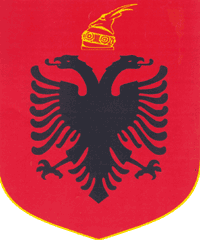 